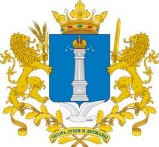 Уважаемый Евгений Александрович!Управление контроля (надзора) и регуляторной политики администрации Губернатора Ульяновской области по результатам рассмотрения проекта постановления Правительства Ульяновской области «Об утверждении Положения о региональном государственном контроле (надзоре) в сфере перевозок пассажиров и багажа легковым такси на территории Ульяновской области» направляет следующее заключение.Заключениеоб оценке регулирующего воздействия проекта постановления Правительства Ульяновской области «Об утверждении Положения о региональном государственном контроле (надзоре) в сфере перевозок пассажиров 
и багажа легковым такси на территории Ульяновской области»Рассмотрев в соответствии с Законом Ульяновской области от 05.11.2013 № 201-ЗО «О порядке проведения оценки регулирующего воздействия проектов нормативных правовых актов Ульяновской области и проектов муниципальных нормативных правовых актов, порядке проведения экспертизы нормативных правовых актов Ульяновской области и муниципальных нормативных правовых актов, затрагивающих вопросы осуществления предпринимательской и инвестиционной деятельности, и порядке проведения оценки фактического воздействия нормативных правовых актов Ульяновской области, затрагивающих осуществление предпринимательской и инвестиционной деятельности», пунктом 4.2 раздела 4 Положения о проведении оценки регулирующего воздействия проектов нормативных правовых актов Ульяновской области, утверждённого постановлением Правительства Ульяновской области от 16.12.2013 № 607-П «Об утверждении Положения о проведении оценки регулирующего воздействия проектов нормативных правовых актов Ульяновской области и признании утратившими силу отдельных постановлений (отдельного положения постановления) Правительства Ульяновской области» (далее – Положение), распоряжением Губернатора Ульяновской области от 28.11.2019 № 1440-р «Об утверждении Положения об управлении контроля (надзора) и регуляторной политики администрации Губернатора Ульяновской области» проект постановления Правительства Ульяновской области «Об утверждении Положения о региональном государственном контроле (надзоре) в сфере перевозок пассажиров и багажа легковым такси на территории Ульяновской области» (далее – проект акта), подготовленный и направленный для подготовки настоящего заключения Министерством транспорта Ульяновской области (далее – разработчик акта), Правительство Ульяновской области сообщает следующее.1. Описание предлагаемого правового регулирования.Проект акта разработан в соответствии с Федеральным законом от 31.07.2020 № 248-ФЗ «О государственном контроле (надзоре) и муниципальном контроле в Российской Федерации» (далее - Федеральный закон от 31.07.2020 № 248-ФЗ) и со статьёй 9.1 Федерального закона от 21.04.2011 № 69-ФЗ «О внесении изменений в отдельные законодательные акты Российской Федерации» (далее – Федеральный закон от 21.04.2011               69-ФЗ).Проектом акта утверждается Положение о региональном государственном контроле (надзоре) в сфере перевозок пассажиров и багажа легковым такси, в том числе:1) предмет регионального государственного контроля (надзора) в сфере перевозок пассажиров и багажа легковым такси;2) контрольный (надзорный) орган, уполномоченный на осуществление регионального государственного контроля (надзора) в сфере перевозок пассажиров и багажа легковым такси;3) объекты регионального государственного контроля (надзора) в сфере перевозок пассажиров и багажа легковым такси; 4) управление рисками причинения вреда (ущерба) охраняемым законом ценностям при осуществлении регионального государственного контроля (надзора) в сфере перевозок пассажиров и багажа легковым такси;5) критерии отнесения объектов контроля к категориям риска;6) профилактика рисков причинения вреда (ущерба) охраняемым законом ценностям;7) виды профилактических мероприятий, проводимых контрольным (надзорным) органом;8) порядок осуществления регионального государственного контроля (надзора) в сфере перевозок пассажиров и багажа легковым такси, включая виды контрольных (надзорных) мероприятий;9) 	результаты контрольного мероприятия;10) досудебный (внесудебный) порядок обжалования решений и действий (бездействие) контрольного (надзорного) органа, а также его должностных лиц;11) ключевые показатели вида контроля и их целевые значения для государственного контроля (надзора) в сфере перевозок пассажиров и багажа легковым такси;12) критерии отнесения деятельности юридических лиц, индивидуальных предпринимателей к определённой категории риска при осуществлении регионального государственного контроля (надзора) в сфере перевозок пассажиров и багажа легковым такси на территории Ульяновской области. Постановление вступает в силу на следующий день после дня его официального опубликования.В целом принятие проекта акта направлено на формирование правовой основы для осуществления регионального государственного контроля (надзора) в сфере перевозок пассажиров и багажа легковым такси на территории Ульяновской области в соответствии с федеральным законодательством.2. Проблема, на решение которой направлен предлагаемый способ правового регулирования, оценка негативных эффектов, возникающих в связи с наличием рассматриваемой проблемы.В соответствии с подпунктом 3 пункта 2 статьи 3 Федерального закона от 31.07.2020 № 248-ФЗ порядок организации и осуществления государственного контроля (надзора) для вида регионального государственного контроля (надзора) устанавливается положением о виде регионального государственного контроля (надзора), утверждаемым высшим исполнительным органом государственной власти субъекта Российской Федерации.На основании пункта 5 статьи 3 Федерального закона от 31.07.2020 № 248-ФЗ положением о виде контроля должны быть определены:1) контрольные (надзорные) органы, уполномоченные на осуществление вида контроля;2) критерии отнесения объектов контроля к категориям риска причинения вреда (ущерба) в рамках осуществления вида контроля;3) перечень профилактических мероприятий в рамках осуществления вида контроля;4) виды контрольных (надзорных) мероприятий, проведение которых возможно в рамках осуществления вида контроля, и перечень допустимых контрольных (надзорных) действий в составе каждого контрольного (надзорного) мероприятия;5) виды и периодичность проведения плановых контрольных (надзорных) мероприятий для каждой категории риска, за исключением категории низкого риска;6) особенности оценки соблюдения лицензионных требований контролируемыми лицами, имеющими лицензию;7) иные вопросы, регулирование которых в соответствии с данным Федеральным законом, а в случаях, установленных данным Федеральным законом, в соответствии с федеральными законами о видах контроля осуществляется положением о виде контроля. В соответствии со статьёй 9.1 Федерального закона от 21.04.2011              № 69-ФЗ региональный государственный контроль (надзор) в сфере перевозок пассажиров и багажа легковым такси осуществляется органами исполнительной власти субъектов Российской Федерации в соответствии с положениями, утверждаемыми высшими исполнительными органами государственной власти субъектов Российской Федерации. Предметом регионального государственного контроля (надзора) в сфере перевозок пассажиров и багажа легковым такси является соблюдение организациями и индивидуальными предпринимателями, осуществляющими деятельность по оказанию услуг по перевозке пассажиров и багажа легковым такси, обязательных требований, установленных статьёй 9 Федерального закона от 21.04.2011 № 69-ФЗ и правилами перевозок пассажиров и багажа легковым такси, а также требований к обеспечению доступности для инвалидов объектов социальной, инженерной и транспортной инфраструктур и предоставляемых услуг.Таким образом, принятие проекта акта направлено на решение проблемы создания необходимых нормативных правовых условий для осуществления регионального государственного контроля (надзора) в сфере перевозок пассажиров и багажа легковым такси на территории Ульяновской области в соответствии с федеральным законодательством.3. Обоснование целей предлагаемого правового регулирования.По мнению разработчика акта, основной целью разработки предлагаемого правового регулирования является:Таблица 14. Анализ международного опыта, опыта субъектов Российской Федерации в соответствующей сфере.По итогам мониторинга регионального законодательства в части утверждения положения о региональном государственном контроле (надзоре) в сфере перевозок пассажиров и багажа легковым такси, установлено, что в некоторых субъектах Российской Федерации уже приняты схожие положения. Так, например:- постановление Администрации Волгоградской области от 31.08.2021 № 479-п «Об утверждении Положения о региональном государственном контроле (надзоре) в сфере перевозок пассажиров и багажа легковым такси на территории Волгоградской области»;- постановление Правительства Тюменской области от 03.09.2021              № 520-п «Об утверждении Положения о региональном государственном контроле (надзоре) в сфере перевозок пассажиров и багажа легковым такси».При этом, утверждение положения о виде регионального государственного контроля (надзора) в соответствии с Федеральным законом от 31.07.2020 № 248-ФЗ обязательно для всех субъектов Российской Федерации, осуществляющих региональный государственный контроль (надзор) в сфере перевозок пассажиров и багажа легковым такси. 5. Анализ предлагаемого правового регулирования и иных возможных способов решения проблемы.Проект акта устанавливает порядок осуществления регионального государственного контроля (надзора) в сфере перевозок пассажиров и багажа легковым такси на территории Ульяновской области.Согласно проекту акта предметом регионального государственного контроля (надзора) в сфере перевозок пассажиров и багажа легковым такси является соблюдение организациями и индивидуальными предпринимателями, осуществляющими деятельность по оказанию услуг по перевозке пассажиров и багажа легковым такси:1) обязательных требований, установленных частью 16 статьи 9 Федерального закона от 21.04.2011 № 69-ФЗ (за исключением правоотношений, возникающих при осуществлении контроля за соблюдением указанных требований непосредственно в процессе перевозки пассажиров и багажа легковым такси) и правилами перевозок пассажиров и багажа легковым такси;2) требований к обеспечению условий доступности для пассажиров из числа инвалидов перевозок легковым такси. По информации разработчика акта принятие проекта акта не приведёт к увеличению расходов областного бюджета Ульяновской области.Альтернативным вариантом решения проблемы является отказ от принятия рассматриваемого правового регулирования, т.е. сохранение ситуации «статус-кво». Однако данный вариант решения проблемы не позволит создать необходимые нормативные правовые условия для осуществления регионального государственного контроля (надзора) в сфере перевозок пассажиров и багажа легковым такси на территории Ульяновской области в соответствии с Федеральным законом от 31.07.2020 № 248-ФЗ, а также обеспечить соблюдение юридическими лицами и индивидуальными предпринимателями, осуществляющими в границах территории Ульяновской области перевозки пассажиров и багажа легковым такси, обязательных требований установленных частью 16 статьи 9 Федерального закона от 21.04.2011 № 69-ФЗ.Таким образом, оптимальным вариантом решения проблемы является принятие рассматриваемого правового регулирования.6. Анализ основных групп участников отношений, интересы которых будут затронуты предлагаемым правовым регулированием.По информации разработчика акта, основными группами участников общественных отношений, интересы которых будут затронуты рассматриваемым правовым регулированием, являются организации и индивидуальные предприниматели, осуществляющие деятельность по оказанию услуг по перевозке пассажиров и багажа легковым такси на территории Ульяновской области.Количественная оценка непосредственных адресатов правового регулирования разработчиком акта представлена в таблице ниже.Таблица 27. Сведения о проведении публичных обсуждений проекта акта.В рамках проведения публичных обсуждений, после прохождения этапа обсуждения концепции регулирования (с 06.08.2021 по 15.08.2021), разработчиком акта проект акта и сводный отчёт были размещены с 20.08.2021 по 03.09.2021 на специализированном ресурсе для проведения публичных обсуждений http://regulation.ulgov.ru. Материалы для публичных обсуждений одновременно были направлены в Союз «Ульяновская областная торгово-промышленная палата», Региональное объединение работодателей «Союз промышленников и предпринимателей Ульяновской области», Ульяновское региональное отделение Общероссийской общественной организации малого и среднего предпринимательства «ОПОРА РОССИИ», Ульяновское областное региональное отделение Общероссийской общественной организации «Деловая Россия», Уполномоченному по защите прав предпринимателей в Ульяновской области и иным заинтересованным лицам.Позиций, содержащих замечания и предложения, по рассматриваемому правовому регулированию от участников публичных обсуждений не поступало.8. Выводы по результатам проведения оценки регулирующего воздействия.По итогам оценки регулирующего воздействия считаем, что проект акта не содержит положений, устанавливающих избыточные обязанности, запреты и ограничения для субъектов предпринимательской и инвестиционной деятельности или способствующих их введению, а также положений, способствующих возникновению необоснованных расходов субъектов предпринимательской и инвестиционной деятельности и областного бюджета Ульяновской области.Начальник управления контроля (надзора)и регуляторной политики администрацииГубернатора Ульяновской области                                                       Ю.В.Казаков [МЕСТО ДЛЯ ПОДПИСИ]Артемьев Евгений ВячеславовичГлушенкова Наталья Александровна58-91-52ПРАВИТЕЛЬСТВО УЛЬЯНОВСКОЙ ОБЛАСТИСоборная пл., д. 1, г. Ульяновск, 432017, тел./факс (8422) 58-93-43; e-mail: mail@ulgov.ru, http://www.ulgov.ruОКПО 00022237, ОГРН 1027301175110 ИНН/КПП 7325001144/732501001ПРАВИТЕЛЬСТВО УЛЬЯНОВСКОЙ ОБЛАСТИСоборная пл., д. 1, г. Ульяновск, 432017, тел./факс (8422) 58-93-43; e-mail: mail@ulgov.ru, http://www.ulgov.ruОКПО 00022237, ОГРН 1027301175110 ИНН/КПП 7325001144/732501001ПРАВИТЕЛЬСТВО УЛЬЯНОВСКОЙ ОБЛАСТИСоборная пл., д. 1, г. Ульяновск, 432017, тел./факс (8422) 58-93-43; e-mail: mail@ulgov.ru, http://www.ulgov.ruОКПО 00022237, ОГРН 1027301175110 ИНН/КПП 7325001144/732501001ПРАВИТЕЛЬСТВО УЛЬЯНОВСКОЙ ОБЛАСТИСоборная пл., д. 1, г. Ульяновск, 432017, тел./факс (8422) 58-93-43; e-mail: mail@ulgov.ru, http://www.ulgov.ruОКПО 00022237, ОГРН 1027301175110 ИНН/КПП 7325001144/732501001ПРАВИТЕЛЬСТВО УЛЬЯНОВСКОЙ ОБЛАСТИСоборная пл., д. 1, г. Ульяновск, 432017, тел./факс (8422) 58-93-43; e-mail: mail@ulgov.ru, http://www.ulgov.ruОКПО 00022237, ОГРН 1027301175110 ИНН/КПП 7325001144/732501001ПРАВИТЕЛЬСТВО УЛЬЯНОВСКОЙ ОБЛАСТИСоборная пл., д. 1, г. Ульяновск, 432017, тел./факс (8422) 58-93-43; e-mail: mail@ulgov.ru, http://www.ulgov.ruОКПО 00022237, ОГРН 1027301175110 ИНН/КПП 7325001144/732501001[МЕСТО ДЛЯ ШТАМПА][МЕСТО ДЛЯ ШТАМПА][МЕСТО ДЛЯ ШТАМПА][МЕСТО ДЛЯ ШТАМПА]На №73-ИОГВ-06-01/1860вн от06.09.2021Исполняющему обязанности Министра транспортаУльяновской области Лазареву Е.А.Исполняющему обязанности Министра транспортаУльяновской области Лазареву Е.А.О направлении заключения об оценке регулирующего воздействияО направлении заключения об оценке регулирующего воздействияО направлении заключения об оценке регулирующего воздействияО направлении заключения об оценке регулирующего воздействияИсполняющему обязанности Министра транспортаУльяновской области Лазареву Е.А.Описание целей предлагаемого регулирования, их соотношение с проблемойСроки достижения целей предлагаемого регулированияИндикаторы достижения целей регулирования по годамПорядок организации и осуществле-ния регионального государственного контроля (надзора) в сфере перевозок пассажиров и багажа легковым таксиНа весь период действия постановления-Группы потенциальных адресатов предлагаемого правового регулирования Количество участников группыПрогноз изменения количества в среднесрочном периодеМинистерство транспорта Ульяновской области1Количество неизменноСубъекты, осуществляющие деятельность в сфере перевозок пассажиров и багажа легковым такси135Количество участников зависит от намерений субъектов предпринимательской деятельности